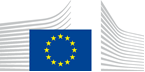 VACANCY NOTICESECONDED NATIONAL EXPERT TO THE EUROPEAN COMMISSION1.	Nature of the tasksUnit B3 of the Directorate-General for Communications Networks, Content and Technology forms part of the Connectivity Directorate. This is the Directorate which runs major policy projects, key to the functioning of electronic communications markets, such as the new EU electronic communications regulatory framework (‘Code’), the Roaming Regulation, the Cost reduction directive review or Recommendations aiming at consistently and effectively regulating access. Unit B3 is entrusted with applying the Commission`s oversight power in relation to national regulatory measures in all Member States. It thus ensures both the efficient development of telecommunications markets in Europe and effective cooperation between the national authorities and the Commission, to the benefit of consumers.The national expert will, under the supervision of a Commission Official, assess draft regulatory measures proposed by national regulatory authorities, in the context of Article 32 of the Code. These measures cover in particular the definition of markets, the designation of undertakings with significant market power and remedies. He/she will contribute to the preparation of decisions to be adopted by the Commission and notified to Member States` authorities. He/she will further work on horizontal projects relating to relevant markets or regulatory remedies, such as the implementation of the access provisions of the Code including vertical separation, wholesale only and co-investment models and incentives for roll out of very high capacity networks.The job holder can also be expected to contribute to cross-DG and/or cross-institutional priority files relating eg. to implementation of Digital Decade Policy Program, ex-ante platform regulation, antitrust or merger cases within the sector, cooperation with BEREC and its working groups, infringements and implementation of EU law. 2.	Main qualificationsa) Eligibility criteriaThe following eligibility criteria must be fulfilled by the candidate in order to be seconded to the Commission. Consequently, the candidate who does not fulfil all of these criteria will be automatically eliminated from the selection process.•	Professional experience: at least three years of professional experience in administrative, legal, scientific, technical, advisory or supervisory functions which are equivalent to those of function group AD;•	Seniority: candidates must have at least one year seniority with their employer, that means having worked for an eligible employer as described in Art. 1 of the SNE decision on a permanent or contract basis for at least one year before the secondment; •	Linguistic skills: thorough knowledge of one of the EU languages and a satisfactory knowledge of another EU language to the extent necessary for the performance of the duties. SNE from a third country must produce evidence of a thorough knowledge of one EU language necessary for the performance of his duties.b)	Selection criteriaDiploma - university degree or - professional training or professional experience of an equivalent level  in the field(s) : economics/law/engineering.Professional experienceSufficient professional experience relevant to the mission of the Directorate.Sufficient experience in the sector of electronic communications networks and services, and in particular in the field of developing and/or implementing the rules governing the sector in a ministry, national regulatory authority and/or a competition authority at national or regional level.Expertise in economic theory, in particular industrial economics, competition theory and/or finance theory is an assetTechnical knowledge regarding electronic communications networks would be an additional asset;Knowledge of competition and/or regulatory law would be an asset.Understanding of EU decision making procedures.Ability to work as a team member and maintain excellent relations with officials at all levels inside and outside the Commission, in particular with national administrations.Language(s) necessary for the performance of dutiesThe SNE must have knowledge of two Community languages. For the execution of these duties the knowledge of English is required. Knowledge of any other Community languages is additional asset.3.	Submission of applications and selection procedureCandidates should send their application according to the Europass CV format (http://europass.cedefop.europa.eu/en/documents/curriculum-vitae) in English, French or German only to the Permanent Representation / Diplomatic Mission to the EU of their country, which will forward it to the competent services of the Commission within the deadline fixed by the latter. The CV must mention the date of birth and the nationality of the candidate. Not respecting this procedure or deadlines will automatically invalidate the application.Candidates are asked not to add any other documents (such as copy of passport, copy of degrees or certificate of professional experience, etc.). If necessary, these will be requested at a later stage. Candidates will be informed of the follow-up of their application by the unit concerned.4.	Conditions of the secondmentThe secondment will be governed by the Commission Decision C(2008)6866 of 12/11/2008 laying down rules on the secondment to the Commission of national experts and national experts in professional training (SNE Decision).The SNE will remain employed and remunerated by his/her employer during the secondment. He/she will equally remain covered by the national social security system. Unless for cost-free SNE, allowances may be granted by the Commission to SNE fulfilling the conditions provided for in Art. 17 of the SNE decision. During the secondment, SNE are subject to confidentiality, loyalty and absence of conflict of interest obligations, as provided for in Art. 6 and 7 of the SNE Decision.If any document is inexact, incomplete or missing, the application may be cancelled.Staff posted in a European Union Delegation are required to have a security clearance (up to SECRET UE/EU SECRET level according to Commission Decision (EU, Euratom) 2015/444 of 13 March 2015, OJ L 72, 17.03.2015, p. 53).The selected candidate has the obligation to launch the vetting procedure before getting the secondment confirmation.5.	Processing of personal dataThe selection, secondment and termination of the secondment of a national expert requires the Commission (the competent services of DG HR, DG BUDG, PMO and the DG concerned) to process personal data concerning the person to be seconded, under the responsibility of the Head of Unit of DG HR.B.1. The data processing is subject to the SNE Decision as well as the Regulation (EU) 2018/1725. Data is kept by the competent services for 10 years after the secondment (2 years for not selected or not seconded experts).You have specific rights as a ‘data subject’ under Chapter III (Articles 14-25) of Regulation (EU) 2018/1725, in particular the right to access, rectify or erase your personal data and the right to restrict the processing of your personal data. Where applicable, you also have the right to object to the processing or the right to data portability.You can exercise your rights by contacting the Data Controller, or in case of conflict the Data Protection Officer. If necessary, you can also address the European Data Protection Supervisor. Their contact information is given below.Contact informationThe Data ControllerIf you would like to exercise your rights under Regulation (EU) 2018/1725, or if you have comments, questions or concerns, or if you would like to submit a complaint regarding the collection and use of your personal data, please feel free to contact the Data Controller, Unit HR.B.1, HR-B1-DPR@ec.europa.eu.The Data Protection Officer (DPO) of the CommissionYou may contact the Data Protection Officer (DATA-PROTECTION-OFFICER@ec.europa.eu) with regard to issues related to the processing of your personal data under Regulation (EU) 2018/1725.The European Data Protection Supervisor (EDPS)You have the right to have recourse (i.e. you can lodge a complaint) to the European Data Protection Supervisor (edps@edps.europa.eu) if you consider that your rights under Regulation (EU) 2018/1725 have been infringed as a result of the processing of your personal data by the Data Controller.To the attention of candidates from third countries: your personal data can be used for security checks.Post identification:(DG-DIR-UNIT)CNECT-B-3Deputy Head of Unit:Email address:Telephone:Number of available posts:Suggested taking up duty:Suggested initial duration:Place of secondment:Przemyslaw KORDASIEWICZprzemyslaw.kordasiewicz@ec.europa.eu +32 2 29 5589024th quarter 2022 2 years1 Brussels   Luxemburg   Other: ……………..    With allowances                     Cost-freeThis vacancy notice is also open to    the following EFTA countries :
	 Iceland   Liechtenstein   Norway   Switzerland
	 EFTA-EEA In-Kind agreement (Iceland, Liechtenstein, Norway)
    the following third countries:
    the following intergovernmental organisations:This vacancy notice is also open to    the following EFTA countries :
	 Iceland   Liechtenstein   Norway   Switzerland
	 EFTA-EEA In-Kind agreement (Iceland, Liechtenstein, Norway)
    the following third countries:
    the following intergovernmental organisations: